Ecole Très-Saint-Sacrement   		           704, 5e avenue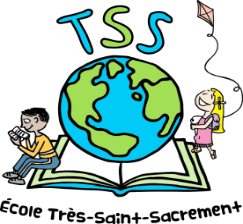 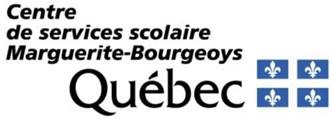  		        Lachine, Qc        Téléphone :514-855-4234                                                                    Courriel : direction.tres-saint-sacrement@csmb.qc.ca                    Site Web: www.tss.ecolelachine.comFournitures scolaires SAA (soutien aux apprentissages) 2022-2023                                                                  	Quantité	 Matériel à acheter tel qu’indiquerTout le matériel en surplus sera gardé à l'école afin de s'assurer que Votre enfant aura en tout temps le matériel nécessaire tout au long de l'année.           S.V.P.  bien identifier (obligatoire) tout le matériel au nom de votre enfant.1Ensemble de crayons à colorier (feutre pointe large)1Ensemble de crayons à colorier (bois) 12 ou plus1Règle métrique seulement de 30 cm en plastique6Gommes à effacer2Bâtons de colle30Crayons à la mine HB (S.V.P. les identifier)3Stylos (pas de noir)1Paire de ciseaux1Taille crayon avec réservoir2Crayons marqueurs de couleurs différentes (surligneur)2Étuis à crayons 1Paquet de 10 pochettes transparentes protectrices pour feuille.7Duo tang avec attaches4Cahiers lignés à 3 trous1Cartable à anneaux – 1 pouce 1Cartable à anneaux – 1 ½ ou 2 pouces1Paquets de 5 séparateurs 1Short ou pantalon de coton ouaté et chandail à manches courtes dans un sac pour l’éducation physique1Paire d’espadrilles pour l’éducation physique